1. 4класс       Математика.   Тема раздела «Действия с величинами»2,4.Планируемые результаты. 3. Содержание работы.Проверочная работа по разделу «Действия с величинами»Класс_____________________________________________________________________ФИ учащегосяОСНОВНАЯ ЧАСТЬ1. На машине можно перевезти 1 т груза. На складе приготовили груз массой 1100 кг. Можно ли за один рейс перевезти весь груз на этой машине?Ответ: 	Объяснение ___________________________________________2. Вычисли:2ч+180мин                               8 т 4 ц – 23 ц 82 кг                    40 см  • 6                       3.Укажи выражение, в значении которого получится натуральное число                  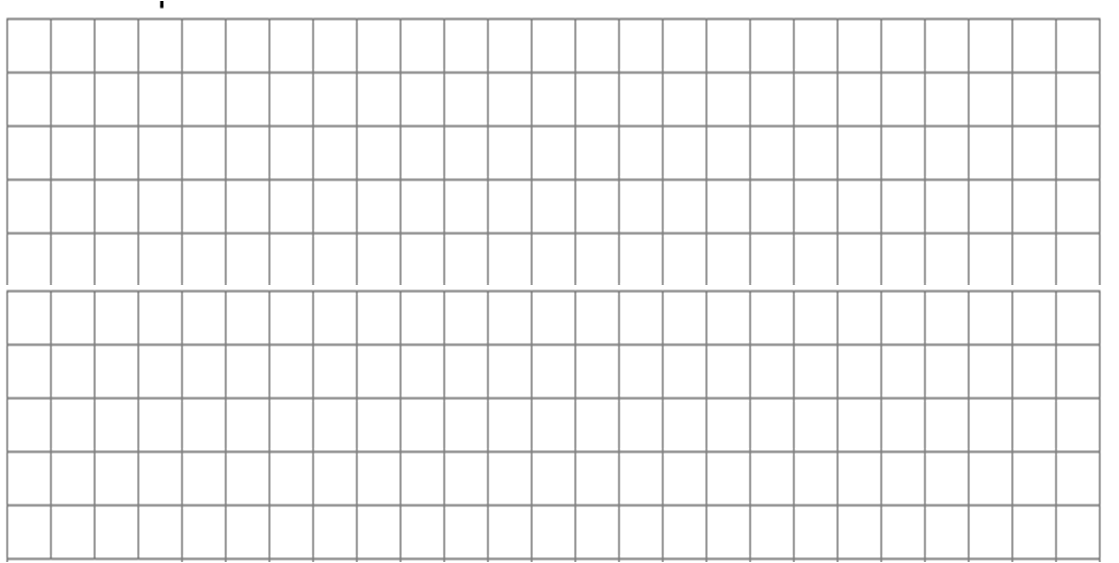 4т150кг : 3                         23км/ч• 5                        1ч : 30мин4.Расставь порядок действий, вычисли значение выражения:(12т 7ц -12ц) : 5 =                  43мм + 4дм 3см 2мм • 2 – 2см=5. Выбери верное решение задачи. Отметь .Первая бригада грузчиков разгружает 1500 кг грузов за 15 минут, а вторая- 315 кг грузов за 3 минуты. На сколько кг груза больше производительность труда второй бригады?1). 1500+315=1815(кг)	     1). 1500 •  15 = 22500(кг)	        1). 1500:15=100(кг) 2). 15+3=18(мин)	               2). 315 •3 = 945(кг)	                  2). 315 : 3= 105(кг)3). 1815:18=10(кг)               3).22500-45=22455(кг)               3).105-100=5 (кг)ДОПОЛНИТЕЛЬНАЯ ЧАСТЬ6. Четвероклассник Петя сказал, что он может поднять вес, равный 5390 г. Может ли его ответ быть правдивым? Поясни свой ответ.Ответ: 	Объяснение: 	7. Митя, Коля и Дима писали домашнее сочинение. Митя написал его за 3660 с, Коля за 65 мин, а Дима за 1 ч. Кто быстрее всех написал сочинение? Почему?Ответ: 	5.Ключ (правильные ответы и количество баллов)Анализ выполнения заданий: Анализ проверочной работы:№ заданияПланируемые результатыУмениеУровень сложности (БУ,ПУ)Тип задания(ВО, КО, РО)Кол-во балловОСНОВНАЯ ЧАСТЬОСНОВНАЯ ЧАСТЬОСНОВНАЯ ЧАСТЬОСНОВНАЯ ЧАСТЬОСНОВНАЯ ЧАСТЬОСНОВНАЯ ЧАСТЬ№1Анализировать задачу, устанавливать зависимость между величинами и взаимосвязь между условием и вопросом задачи-соотносить и сравнивать величины (при измерении в одинаковых и разных единицах) БУРО1№2Выполнять арифметические действия с величинами- выполнять арифметические действия с величинами БУРО2№3Выполнять арифметические действия с величинами-осуществлять прикидку результата выполнения арифметического действия с величинамиБУВО1№4Вычислять значения выражения (содержащего 2-3 арифметических действия со скобками и без скобок)-устанавливать порядок действий в выражении (со скобками и без скобок)-вычислять значение  выражения с величинами (со скобками и без скобок)БУРО2№5Оценивать правильность хода решения задачи и реальность ответа на вопрос задачи-проверять правильность хода решения задачи -анализировать ответ с точки зрения его реальностиБУВО1ДОПОЛНИТЕЛЬНАЯ ЧАСТЬДОПОЛНИТЕЛЬНАЯ ЧАСТЬДОПОЛНИТЕЛЬНАЯ ЧАСТЬДОПОЛНИТЕЛЬНАЯ ЧАСТЬДОПОЛНИТЕЛЬНАЯ ЧАСТЬДОПОЛНИТЕЛЬНАЯ ЧАСТЬ№7Анализировать задачу, устанавливать зависимость между величинами и взаимосвязь между условием и вопросом задачи, определять количество и порядок действий для решения задачи, выбирать и объяснять выбор действий-выбирать величину, соответствующую сути конкретной математической ситуацииПУРО2№8Анализировать задачу, устанавливать зависимость между величинами и взаимосвязь между условием и вопросом задачи, определять количество и порядок действий для решения задачи, выбирать и объяснять выбор действий- соотносить и сравнивать величины (при измерении в одинаковых и разных единицах).ПУРО2Основная частьОсновная частьОсновная часть№ заданияОтветыОценивание№1нет1100 кг > 1 т или 1100 кг > 1000 кг1б.- выбран верный ответ0б. – выбран другой ответ№25ч или 300мин6018кг или 6т18кг2б. – даны два верных решения  и записаны два верных ответа1 б. – дано одно верное решение и записан верный ответ.0 б. – неверные решения  или ответы, или записаны верные ответы, а решение не приведено или неверное.№31ч : 30мин1б.- выбран верный ответ0б. – выбран другой ответ.№4                     1             2     (12т 7ц -12ц) : 5 =23ц                2                                     1       3     43мм + 4дм 3см 2мм • 2 – 2см ==887мм или 8дм8см7мм2б.- верно определён порядок действий, верно вычислено значение выражения 1б.- верно определён порядок действий, но допущены ошибки в вычислении0б. – неверно определён порядок действий, допущены ошибки в вычислении№51). 1500:15=100(кг)2). 315 : 3= 105(кг)3).105-100=5 (кг)1 б. – выбрано верное решение0 б. – выбрано неверное решениеМаксимум  возможных баллов за работуМаксимум  возможных баллов за работу  7 б.Суммируются набранные баллыСуммируются набранные баллы  ___ б.Процент выполнения заданий базового уровня высчитывается по формуле Процент выполнения заданий базового уровня высчитывается по формуле БУ = кол-во набранных баллов : на макс. возможных баллов Х 100%Качество выполнения заданий основной частиКачество выполнения заданий основной части0ур.-   0-64%1ур.-   65-100%Дополнительная частьДополнительная частьДополнительная часть№ заданияОтветыОценивание№6может 5390 г = 5 кг 390 г2б.- выбран верный ответ , дано объяснение0б. – выбран другой ответ№7Димаученик может указать и сравнить значение всех величин, записав их в одних и тех же единицах времени.2 б. – выбрано верное решение0 б. – выбрано неверное решениеМаксимум  возможных баллов за работуМаксимум  возможных баллов за работу   4   б.Суммируются набранные баллыСуммируются набранные баллы  ___ б.Процент выполнения заданий повышенного уровня высчитывается по формуле Процент выполнения заданий повышенного уровня высчитывается по формуле ПУ = кол-во набранных баллов : на макс. возможных баллов Х 100%Качество выполнения заданий дополнительной частиКачество выполнения заданий дополнительной части2ур.- 50-100%№ зада-нияКонтролируемые уменияСправились с заданием без ошибокНе справились с заданием( 0 баллов)Основная часть работы – обязательные заданияОсновная часть работы – обязательные заданияОсновная часть работы – обязательные заданияОсновная часть работы – обязательные задания№1 - анализировать задачу, устанавливать зависимость между величинами и взаимосвязь между условием и вопросом задачи__ч./__%__ч./__%№2 -выполнять арифметические действия с величинами__ч./__%__ч./__%№3-выполнять арифметические действия с величинами__ч./__%__ч./__%№4-устанавливать порядок действий в числовом выражении (со скобками и без скобок)-вычислять значение числового выражения (со скобками и без скобок)__ч./__%__ч./__%№5-вычислять значения выражения (содержащего 2-3 арифметических действия со скобками и без скобок)__ч./__%__ч./__%№6-оценивать правильность хода решения задачи и реальность ответа на вопрос задачи__ч./__%__ч./__%Дополнительная часть работы – не обязательные для выполнения заданияДополнительная часть работы – не обязательные для выполнения заданияДополнительная часть работы – не обязательные для выполнения заданияДополнительная часть работы – не обязательные для выполнения задания№ 7-анализировать задачу, устанавливать зависимость между величинами и взаимосвязь между условием и вопросом задачи, определять количество и порядок действий для решения задачи, выбирать и объяснять выбор действий__ч./__%__ч./__%№ 8 -анализировать задачу, устанавливать зависимость между величинами и взаимосвязь между условием и вопросом задачи, определять количество и порядок действий для решения задачи, выбирать и объяснять выбор действий__ч./__%__ч./__%КлассКоличество учащихся по спискуКоличество учащихся, выполнявших работуСправились с заданиями БУ (чел.)/ процент от общего количества выполнявших работуНЕ справились с заданиями БУ (чел.)/ процент от общего количества выполнявших работуСправились с заданиями ПУ (чел.)/ процент от общего количества выполнявших работуНЕ справились с заданиями ПУ (чел.)/ процент от общего количества выполнявших работу__чел./__%__чел./__%__чел./__%__чел./__%